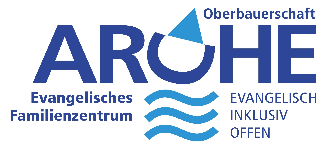 Essensplan            18.03. – 22.03.2024    MontagFrikadellen mit Apfel-Rotkohlund KartoffelpüreeObstSchwein/Geflügel2, G, I, J, CDienstagGemüsenuggets mit Reis und TomatenkräutersoßeChinakohlsalatKiwi/ÄpfelVegetarischG, CMittwochSahnegeschnetzeltes mit Nudelnund buntem RohkosttellerSchokoladenpuddingGeflügelG, *, CA (Hartweizengrieß)DonnerstagEier in Senfsoße und SalzkartoffelnObstVegetarischG, CFreitagRindfleischsuppe mit Nudeln, Gemüse und EierstichPfirsichjoghurtRind/VegetarischG, CA (Hartweizengrieß)